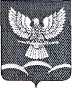 АДМИНИСТРАЦИЯ НОВОТИТАРОВСКОГОСЕЛЬСКОГО ПОСЕЛЕНИЯ ДИНСКОГО РАЙОНАПОСТАНОВЛЕНИЕот 23.11.2018                                                                                            № 545ст. НовотитаровскаяОб утверждении Порядка оформления и содержания заданий и проведении мероприятий по контролю без взаимодействия с юридическими лицами, индивидуальными предпринимателями и порядка оформления результатов мероприятия по контролю без взаимодействия с юридическими лицами, индивидуальными предпринимателямиВ соответствии со статьей 8.3 Федерального закона от 26 декабря 2008 года № 294-ФЗ «О защите прав юридических лиц и индивидуальных предпринимателей при осуществлении государственного контроля (надзора) и муниципального контроля» постановляю:1. Утвердить:1.1 Порядок оформления и содержания заданий на проведение мероприятий по контролю без взаимодействия с юридическими лицами, индивидуальными предпринимателями согласно приложению № 1 к настоящему постановлению;1.2 Порядок оформления результатов мероприятий по контролю без взаимодействия с юридическими лицами, индивидуальными предпринимателями согласно приложению № 2 к настоящему постановлению.2. Начальнику отдела ЖКХ, транспорта, малого и среднего бизнеса (Капралев) обнародовать настоящее постановление в соответствии с действующим законодательством и разместить настоящее постановление на официальном сайте www.novotitarovskaya.info администрации Новотитаровского сельского поселения в сети «Интернет».3. Контроль за выполнением настоящего постановления возложить на заместителя главы Новотитаровского сельского поселения Г.Н. Черныш.4. Постановление вступает в силу со дня его официального обнародования.Глава Новотитаровскогосельского поселения                                                                             С.К. КошманПриложение № 1к постановлению администрацииНовотитаровского сельского поселения Динского районаот 23.11.2018 № 545Порядок оформления и содержания заданий на проведение мероприятий по контролю без взаимодействия с юридическими лицами, индивидуальными предпринимателями 1. Настоящий порядок оформления и содержания заданий на проведение мероприятий по контролю без взаимодействия с юридическими лицами, индивидуальными предпринимателями (далее - порядок) разработан в соответствии с требованиями статьи 8.3 Федерального закона от 26 декабря 2008 года № 294-ФЗ «О защите прав юридических лиц и индивидуальных предпринимателей при осуществлении государственного контроля (надзора) и муниципального контроля».2. Задание на проведение мероприятий по контролю без взаимодействия с юридическими лицами, индивидуальными предпринимателями (далее - задание) оформляется в соответствии с приложением к настоящему порядку и содержит следующие сведения:1) наименование мероприятия (мероприятий) по контролю без взаимодействия с юридическими лицами, индивидуальными предпринимателями;2) номер регистрации в книге учета заданий;3) основание проведения мероприятий по контролю без взаимодействия с юридическими лицами, индивидуальными предпринимателями;4) должностные лица администрации Новотитаровского сельского поселения Динского района (далее - администрация), уполномоченные на проведение мероприятий по контролю без взаимодействия с юридическими лицами, индивидуальными предпринимателями;5) фамилии, имена, отчества (при наличии) привлекаемых к проведению мероприятий по контролю без взаимодействия с юридическими лицами, индивидуальными предпринимателями экспертов, экспертных организаций с указанием их должности и наименования организации;6) объекты мероприятий по контролю без взаимодействия с юридическими лицами, индивидуальными предпринимателями;7) предмет мероприятий по контролю без взаимодействия с юридическими лицами, индивидуальными предпринимателями;8) сроки проведения мероприятий по контролю без взаимодействия с юридическими лицами, индивидуальными предпринимателями.3. Задание оформляется в следующем порядке:в наименовании задания указывается один или несколько видов мероприятий по контролю без взаимодействия с юридическими лицами, индивидуальными предпринимателями:1) плановые (рейдовые) осмотры (обследования) территорий, акваторий, транспортных средств в соответствии со статьей 13.2 Федерального закона от 26 декабря 2008 года N 294-ФЗ "О защите прав юридических лиц и индивидуальных предпринимателей при осуществлении государственного контроля (надзора) и муниципального контроля";2) исследование и измерение параметров природных объектов окружающей среды (атмосферного воздуха, вод, почвы, недр) при осуществлении государственного экологического мониторинга в порядке, установленном законодательством Российской Федерации;3) наблюдение за соблюдением обязательных требований при размещении информации в сети "Интернет" и средствах массовой информации;4) наблюдение за соблюдением обязательных требований, требований, установленных муниципальными правовыми актами, посредством анализа информации о деятельности либо действиях юридического лица и индивидуального предпринимателя, которая предоставляется такими лицами (в том числе посредством использования федеральных государственных информационных систем) в орган государственного контроля (надзора), орган муниципального контроля в соответствии с федеральными законами и принимаемыми в соответствии с ними иными нормативными правовыми актами Российской Федерации или может быть получена (в том числе в рамках межведомственного информационного взаимодействия) органом государственного контроля (надзора), органом муниципального контроля без возложения на юридических лиц и индивидуальных предпринимателей обязанностей, не предусмотренных федеральными законами и принятыми в соответствии с ними иными нормативными правовыми актами Российской Федерации;5) другие виды и формы мероприятий по контролю, установленные федеральными законами.в графе "Номер регистрации в книге учета заданий" указывается очередной порядковый номер, присваиваемый заданию в книге регистрации после его утверждения главой Новотитаровского сельского поселения Динского района, заместителем главы администрации Новотитаровского сельского поселения Динского района;в пункте 1 "Основание проведения мероприятий по контролю без взаимодействия с юридическими лицами, индивидуальными предпринимателями" указываются сведения об основании, послужившим для принятия решения о проведении мероприятий без взаимодействия с юридическими лицами, индивидуальными предпринимателями, в том числе обращения и заявления граждан, в том числе индивидуальных предпринимателей, юридических лиц, информации от органов государственной власти, органов местного самоуправления, из средств массовой информации; наступление периода осуществления действий (бездействий), характеризующегося повышением риска нарушения обязательных требований; истечение установленного законодательством срока для исполнения юридическими лицами, индивидуальными предпринимателями обязательных требований и другие основания;в пункте 2 "Должностные лица администрации, уполномоченные на проведение мероприятий по контролю без взаимодействия с юридическими лицами, индивидуальными предпринимателями" указываются должностные лица администрации, на которых возложены функции по осуществлению муниципального контроля (далее - должностные лица администрации);в пункте 3 "Фамилии, имена, отчества (при наличии) привлекаемых к проведению мероприятий по контролю без взаимодействия с юридическими лицами, индивидуальными предпринимателями экспертов, экспертных организаций с указанием их должности и наименования организации" указываются фамилии, имена, отчества (при наличии) привлекаемых к проведению мероприятий по контролю без взаимодействия с юридическими лицами, индивидуальными предпринимателями экспертов, экспертных организаций с указанием их должности и организации;в пункте 4 "Объекты мероприятий по контролю без взаимодействия с юридическими лицами, индивидуальными предпринимателями" указываются конкретные объекты, в том числе особо охраняемые природные территории, земельные участки, водные объекты, их береговые полосы, водоохранные зоны, прибрежные защитные полосы, транспортные средства; отдельные компоненты природной среды; информация в сети "Интернет"; информация, имеющаяся в распоряжении администрации, а также предоставленная юридическим лицом или индивидуальным предпринимателем;в пункте 5 "Предметом мероприятий по контролю без взаимодействия с юридическими лицами, индивидуальными предпринимателями" указываются обязательные требования, на соблюдение которых направлено проведение мероприятий по контролю без взаимодействия с юридическими лицами, индивидуальными предпринимателями;в пункте 6 "Сроки проведения мероприятий по контролю без взаимодействия с юридическими лицами, индивидуальными предпринимателями" указывается дата начала и окончания проведения мероприятий по контролю без взаимодействия с юридическими лицами, индивидуальными предпринимателями;в пункте 7 "Срок оформления результатов мероприятий по контролю без взаимодействия с юридическими лицами, индивидуальными предпринимателями" указывается срок, в который должностное лицо администрации обязано оформить результаты мероприятий по контролю без взаимодействия с юридическими лицами, индивидуальными предпринимателями.4. Задание подписывается заместителем главы администрации или начальником отдела администрации и утверждается главой Новотитаровского сельского поселения Динского района в соответствии с установленной компетенцией.5. Задание после его утверждения регистрируется в книге учета заданий.6. Заверенные в установленном порядке копии задания вручаются указанным в пункте 2 задания должностным лицам администрации, уполномоченным на проведение мероприятий по контролю без взаимодействия с юридическими лицами, индивидуальными предпринимателями. Глава Новотитаровского сельского поселения                                                                             С.К. КошманПРИЛОЖЕНИЕк порядку оформления и содержаниязаданий на проведение мероприятийпо контролю без взаимодействияс юридическими лицами, индивидуальными предпринимателями 	УТВЕРЖДАЮГлава Новотитаровского сельского поселения Динского района________________________(инициалы, фамилия)"_____ " _______________ годаЗадание на проведение________________________________________________________________________1. Основание проведения мероприятий по контролю без взаимодействия с юридическими лицами, индивидуальными предпринимателями:________________________________________________________________2. Должностные лица администрации, уполномоченные на проведение мероприятий по контролю без взаимодействия с юридическими лицами, индивидуальными предпринимателями:________________________________________________________________3. Фамилии, имена, отчества (при наличии) привлекаемых к проведению мероприятий по контролю без взаимодействия с юридическими лицами, индивидуальными предпринимателями экспертов, экспертных организаций с указанием их должности и наименования организации:________________________________________________________________4. Объекты мероприятий по контролю без взаимодействия с юридическими лицами, индивидуальными предпринимателями:________________________________________________________________5. Предметом мероприятий по контролю без взаимодействия с юридическими лицами, индивидуальными предпринимателями является:________________________________________________________________6. Сроки проведения мероприятий по контролю без взаимодействия с юридическими лицами, индивидуальными предпринимателями:с "____" ______________ года по "____" ______________ года7. Срок оформления результатов мероприятий по контролю без взаимодействия с юридическими лицами, индивидуальными предпринимателями:________________________________________________________________ Глава Новотитаровскогосельского поселения                                                                             С.К. КошманПРИЛОЖЕНИЕ N 2к постановлению администрацииНовотитаровского сельского поселения Динского районаот 23.11.2018 № 545Порядок оформления результатов мероприятий по контролю без взаимодействия с юридическими лицами, индивидуальными предпринимателями 1. Результаты мероприятий по контролю без взаимодействия с юридическими лицами, индивидуальными предпринимателями оформляются актом.2. Акт составляется в срок установленный пунктом 7 задания на проведение мероприятий по контролю без взаимодействия с юридическими лицами, индивидуальными предпринимателями.3. В акте указываются:1) наименование отдела администрации Новотитаровского сельского поселения Динского района;2) место, дата и время составления акта;3) дата и номер задания на проведение мероприятий по контролю без взаимодействия с юридическими лицами, индивидуальными предпринимателями;4) наименований проведенных мероприятий по контролю без взаимодействия с юридическими лицами, индивидуальными предпринимателями;5) основание проведения мероприятия по контролю без взаимодействия с юридическими лицами, индивидуальными предпринимателями;6) дата и время начала и завершения проведения мероприятия по контролю без взаимодействия с юридическими лицами, индивидуальными предпринимателями;7) фамилии, имена, отчества (при наличии), дата и номер удостоверения уполномоченного должностного лица администрации Новотитаровского сельского поселения Динского района;8) фамилии, имена, отчества (при наличии) привлекаемых к проведению мероприятий по контролю без взаимодействия с юридическими лицами, индивидуальными предпринимателями экспертов, экспертных организаций с указанием их должности и наименования организации;9) сведения о лицах, присутствующих при проведении мероприятий по контролю без взаимодействия с юридическими лицами, индивидуальными предпринимателями;10) краткая характеристика объекта (объектов), в отношении которого проведены мероприятия по контролю без взаимодействия с юридическими лицами, индивидуальными предпринимателями;11) сведения о проведении отбора проб, фото-, видеосъемки;12) сведения о результатах проведения мероприятий по контролю без взаимодействию с юридическими лицами, индивидуальными предпринимателями, в том числе выявленные нарушения обязательных требований в области охраны окружающей среды, лица, их допустившие, принятые меры по пресечению нарушений обязательных требований, иные имеющие значение обстоятельства;13) прилагаемые документы и материалы;14) подписи проводивших мероприятия по контролю без взаимодействия с юридическими лицами, индивидуальными предпринимателями уполномоченных должностных лиц администрации Новотитаровского сельского поселения Динского района, экспертов, экспертных организаций, привлекаемых к проведению указанных мероприятий, а также лиц, присутствовавших при проведении мероприятий по контролю без взаимодействия с юридическими лицами, индивидуальными предпринимателями.